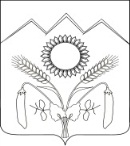 СОВЕТ УНАРОКОВСКОГО СЕЛЬСКОГО ПОСЕЛЕНИЯМОСТОВСКОГО РАЙОНАРЕШЕНИЕ 25.07.2016                                                                                          № 99                           село УнароковоО внесении изменений в решение Совета Унароковского сельского поселения от 6 мая 2014 года №215 «Об утверждении Правил благоустройства и санитарного содержания территории Унароковского сельского поселения Мостовского района»В соответствии со статьей 20 Устава Унароковского сельского поселения, руководствуясь федеральными законами от 6 октября 2003 года N 131-ФЗ «Об общих принципах организации местного самоуправления в Российской Федерации», от 30 марта 1999 года N 52-ФЗ «О санитарно-эпидемиологическом благополучии населения», законом Краснодарского края от 4 апреля 2016 года №3361-КЗ «О внесении изменений в закон Краснодарского края «Об охране зеленых насаждений в Краснодарском крае» в целях создания благоприятных условий для жизнедеятельности на территории Унароковского сельского поселения, охраны окружающей среды, обеспечения безопасности дорожного движения, сохранения жизни, здоровья и имущества граждан, проживающих на территории Унароковского сельского поселения, Совет Унароковского сельского поселения Мостовского района решил:Внести в решения Совета Унароковского сельского поселения Мостовского района от 6 мая 2014 года №215 «Об утверждении Правил благоустройства и санитарного содержания территории Унароковского сельского поселения Мостовского района»  следующие изменения:раздел 4 Организация уборки территорий» дополнить пунктом 4.38. следующего содержания:«4.38. Уборку и очистку автобусных остановок производят организации, в обязанность которых входит уборка территорий улиц, на которых расположены эти остановки.Уборку и очистку конечных автобусных остановок, территорий диспетчерских пунктов рекомендуется обеспечивать организацией (организациями), эксплуатирующей (эксплуатирующими) данные объекты.Уборку и очистку остановок, на которых расположены некапитальные объекты торговли, осуществляют владельцы некапитальных объектов торговли в границах прилегающих территорий, если иное не установлено договорами аренды земельного участка, безвозмездного пользования земельным участком, пожизненного наследуемого владения.»;2) в разделе 21 Благоустройство и озеленение территорий:        а) пункт 21.4.1. изложить в новой редакции:«21.4.1. Лица,  осуществляющие хозяйственную и иную деятельность на территории муниципальных образований Краснодарского края, для которой требуется проведение работ по санитарной, омолаживающей или формовочной обрезке зеленых насаждений, для получения порубочного билета подают в местную администрацию поселения, городского округа, на территории которого необходимо осуществить данные работы, заявление о необходимости выдачи указанного билета. В заявлении указывается основание необходимости проведения работ по санитарной, омолаживающей или формовочной обрезке зеленых насаждений».б) в пункте 21.4.2. предложение «правоустанавливающие документы на земельный участок» - исключить;       в) в пункте 21.4.3. слова «десять рабочих дней» заменить словами «пятнадцать рабочих дней»;       2. Общему  отделу администрации Унароковского сельского поселения (Соколова):      1) обнародовать настоящее решение в установленном порядке;      2) организовать размещение настоящего решения на официальном сайте администрации Унароковского сельского поселения Мостовского района в сети Интернет.      3. Контроль за выполнением настоящего решения возложить на комиссию по вопросам промышленности, строительства, транспорта, связи, энергетике, жилищно-коммунального и дорожного хозяйства, благоустройства и озеленения (Волосов).      4. Решение вступает в силу со дня его обнародования.Глава Унароковскогосельского поселения                                                                   И.И.Скобелев